A Weekly Newsletter of Nu‘uanu Congregational Church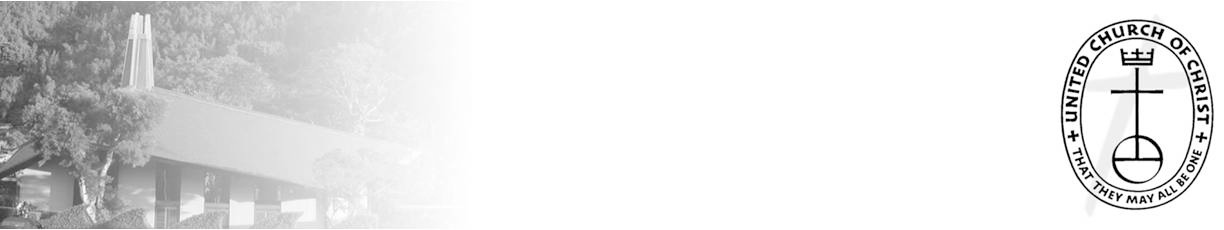 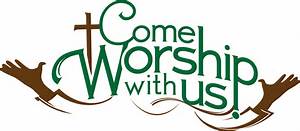 2021 Offering EnvelopesIn these difficult times, the church appreciates those who have continued to submit their offerings. Many have mailed their offerings while others have dropped off theirs at the church office.We have the 2021 offering envelopes ready for pick up in the church office, for those who have pledged or who have continued to give to the church.  Any envelopes that have not been picked up by February 7, 2021 (Communion Sunday) will be mailed to you.Another option is: We are now able to accept pledges and other donations on our website! Look for the "donate" button on the homepage of our nuuanu.org website. More details about the online giving option will be included in the February Caller.Again, thank you for supporting Nu’uanu Congregational Church.Howard MauFinancial Secretary Prayer VigilOn Wednesday, January 6, 2021, our nation’s capital was overrun by a mob bent on disrupting the certification of the presidential election.  In the wake of the shocking display of vandalism and violence, the pastors in the national office of our denomination quickly put together a prayer vigil.  If you would like to see it, it’s on YouTube at this link:
https://www.youtube.com/watch?v=uxmSPkuWu9oCorrection from January CallerIn Jeannie’s article, 5th paragraph, the line should read: “The first is from Jane Uyechi, who shared a devotional from the Guideposts.” February CallerIf anyone has an article for the February Caller, Please send them to Mairi Manley at nccadmin@hawaiiantel.net by January 20, 2021.  Mahalo!